THE CONTAINER GARDENER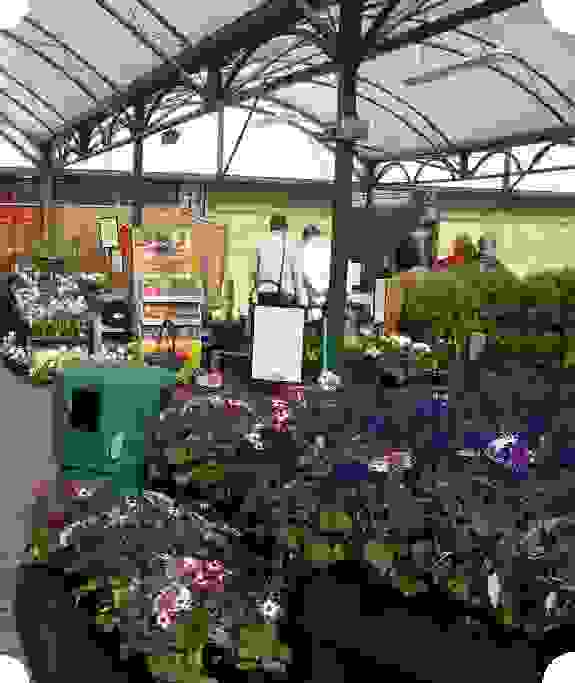 Many types of plants from tiny alpines to tall trees can be grown in containers: -PotsTubsWindow boxesHanging basketsSUMMER BEDDING PLANTS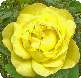 NameFlowering SeasonSnapdragonJune - OctoberBegoniaJune - SeptemberPot MarigoldMay - SeptemberCornflowerJune - SeptemberCigar PlantJuly - SeptemberIndian PinkJune - OctoberSweet WilliamMay - JulyFuchsiaJuly - OctoberSweet PeaJune - SeptemberMarigoldJune - October